Carta do Leitor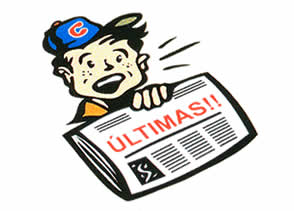        A Carta do leitor é um tipo de carta veiculada geralmente em jornais e revistas, onde os leitores podem apresentar suas opiniões. É um espaço reservado no qual as sugestões, críticas, perguntas, elogios e reclamações dos leitores são publicadas e podem ser visualizadas por qualquer indivíduo.É um importante instrumento de comunicação cujo leitor pode interagir com o meio de comunicação, expondo assim, seu ponto de vista sobre uma notícia, reportagem, pesquisa ou qualquer outro assunto atual.Tem como finalidade parabenizar, criticar, reclamar, elogiar, questionar, agradecer e opinar. Quando publicadas, em geral, as cartas costumam receber nomes que variam de acordo com o jornal ou a revista. Alguns exemplos são: Mural do leitor, Espaço do leitor, Opinião do leitor, Coluna do leitor, Cartas de leitores, Correio do leitor, Fórum de leitores, Cartas, Desabafa, Solta o verbo, Diz aí, e outrosAs principais características da carta do leitor são:Textos breves e escritos em 1ª pessoaLinguagem simples, clara e objetivaPresença de destinatário (para quem é a carta) e remetente (quem está enviando a carta)Texto expositivo e argumentativoEvitar expressões populares, gírias e vícios de linguagem. Usar uma linguagem formal.Estrutura de uma Carta do LeitorData: Dia em que a carta foi redigida.Vocativo: aparece o nome da revista ou do jornal que se destina a carta.Apresentação: O leitor se apresenta (nome, idade, de onde escreve).Introdução: Citar o assunto que será apresentado (escrever o nome da matéria ou notícia que irá apresentar sua opinião).Desenvolvimento: desenvolvimento da argumentação do leitor sobre sua ideia central.Sugestão: opcional, geralmente inclui uma sugestão para o assunto abordado, ou para uma nova notícia que tenha interesse.Despedida: saudações finais do leitor, por exemplo, atenciosamente, cordialmente, abraços etc.Assinatura: O leitor assina seu nome e local.                                                                         Disponível em < https://escolajorgeandrade.wordpress.com/lingua-portuguesa-5o-ano-atividade-4/r> Acesso em 14 de jun. de 2021. (Adaptada)Exemplos de carta ao leitor:                                                                         Disponível em < https://escolajorgeandrade.wordpress.com/lingua-portuguesa-5o-ano-atividade-4/r> Acesso em 14 de jun. de 2021. (Adaptada)Para aprender mais, assista, se possível, ao vídeo disponível em https://escolakids.uol.com.br/portugues/analisando-as-caracteristicas-de-mais-um-genero-a-carta-do-leitor.htm  Leia o texto abaixo e depois responda as atividades 1, 2, 3, 4, 5 e 6.Disponível em <https://mundoeducacao.uol.com.br/redacao/carta-leitor.htm> Acesso em 15 de jun. de 2021.1. O gênero do texto éA) (   ) editorial, pois o autor defende um ponto de vista do veículo de informação.B) (  ) carta pessoal, o autor-leitor em que deixa seu ponto de vista sobre uma matéria veiculada.C) (   ) carta do leitor, pois o autor do texto dialoga com o leitor.D) (   ) artigo de opinião, pois o autor apresenta fortes argumentos para defender seu ponto de vista.2. Quais são o remente e o destinatário da carta?__________________________________________________________________________3. Qual a finalidade da carta do leitor acima?__________________________________________________________________________4. A linguagem predominante do texto éA) (   ) coloquial.B) (   ) científica.C) (   ) formal.D) (   ) técnica.Disponível em <https://www.tudosaladeaula.com/2018/09/interpretacaoanalise-de-texto-carta-do.html> Acesso em 15 de jun. de 2021.5. No quadro abaixo, relacione as partes da estrutura da carta do leitor lida acima.6. Quanto ao gênero carta do leitor, marque (V) ou (F) as alternativas verdadeiras ou falsas.A) (   ) Apresenta a opinião do leitor sobre a revista ou sobre fatos, acontecimentos ou assuntos.B) (  ) Podem ser informativas (comunicado), descritivas (descrição de um produto ou serviço), narrativas (narração de um evento) ou dissertativas (sugestões e reclamações).C) (   ) Gênero que circula no contexto jornalístico, em seções específicas de revistas e jornais.D) (   ) Atende a diversos propósitos comunicativos como opinar, agradecer, reclamar, solicitar, elogiar, criticar etc.E) (   ) Seu discurso está organizado em 1ª pessoa.F) (   ) Apresenta marcas de impessoalidade e imparcialidade.Leia o texto a seguir e responda às atividades 7 e 8.7. No trecho “Queria parabenizá-los...” a palavra em destaque faz referênciaA) (   ) aos leitores da revista.B) (   ) aos autores de cartas de leitor.C) (   ) aos amigos da autora.D) (   ) aos editores da matéria.Disponível em <https://www.tudosaladeaula.com/2020/11/cartadoleitor.html> Acesso em 15 de jun. de 2021.8. Em que tipo de suporte esse texto é publicado?__________________________________________________________________________Leia o texto e responda às atividades 9 e 10.Disponível em https://diogoprofessor.blogspot.com/2015/08/atividades-sobre-carta-do-leitor-saerj.html?m=1 Acesso em 15 de jun. de 2021.9. A ideia defendida pelo autor está relacionada
A) (   )  à necessidade de outros esportes serem valorizados.B) (   ) à diminuição de investimento no futebol.C) (   ) à ausência de incentivo à prática do tênis.
D) (   ) à influência exercida pelos esportistas nas crianças.10. No trecho “..., um dos grandes ginastas brasileiros, ...” , as vírgulas foram usadas paraA) (   ) corrigir uma informação.B) (   ) destacar um exemplo.C) (   ) mostrar um comentário irônico.D) (   ) explicar um termo anterior.11. Preencha as lacunas com as palavras corretas:A) É um importante instrumento de comunicação em que o leitor pode _________________ com o veículo de comunicação. (interajir/ interagir).B) O autor de uma carta do leitor produz seu texto a partir do que se _________________ em um jornal ou revista. (noticia/notícia).C) A carta do leitor __________________ uma resposta de seus leitores. (assegura/acegura).D) A carta do leitor é uma pequena ______________ do veículo de comunicação, a qual pode ser publicada na íntegra. (sessão/ seção).12. A carta do leitor, a seguir, está sem a sua pontuação. Leia e pontue adequadamente o texto.Olá Gostamos muito do artigo “Por que o cachorro abana o rabo quando está feliz” publicado na CHC 247 Foi de grande importância esta reportagem para nós Então a partir de agora não vamos cortar mais o rabo dos cães porque estaremos tirando uma parte importante do seu corpo sua expressão também Um grande abraço13. Agora é a sua vez!!Agora que você já sabe sobre o gênero carta do leitor, que tal produzir sua própria carta do leitor?Escolha uma matéria de jornal ou revista que mais te interessou (notícia, reportagem ou outras seções), e escreva uma carta aos editores (jornal ou revista) dando sua opinião sobre a matéria que você mais gostou.Não se esqueça dos elementos essenciais da carta do leitor: local e data, saudação, texto, despedida e assinatura.Revisa seu texto, e, se necessário, corrija as palavras e a pontuação.Seja criativo!Respostas:Alternativa c) carta do leitor, pois o autor do texto dialoga com o leitor. Espera-se que o estudante reconheça o gênero textual estudado, com o autor parabenizando os editores pela reportagem.J.S. (remetente) e editor (destinatário). Espera-se que o estudante identifique a estrutura do gênero estudado. Uma das características de uma carta do leitor é a presença de destinatário e remetente.O leitor J.S. escreve à redação para parabenizar sobre a reportagem publicada da região Centro Oeste, principalmente, a cidade de Goiânia. Espera-se que o estudante identifique a finalidade da carta do leitor, e o texto lido traz como propósito elogiar a reportagem.Alternativa c) formal. Por ser um texto que será publicado, a carta do leitor deve conter uma linguagem clara e objetiva, seguindo os padrões da norma padrão formal da língua. Espera-se que o estudante identifique as características da carta do leitor.Espera-se que o estudante reconheça as partes que fazem parte da estrutura do gênero textual estudado.V, F, V, V, V, F. Espera-se que o estudante reconheça o gênero carta do leitor e suas características.Alternativa D) aos editores da matéria. Espera-se que o estudante identifique pronomes (pessoais, possessivos e demonstrativos) como recurso coesivo anafórico.Em revistas, jornais, sites e blogs. A carta de leitor é um gênero textual argumentativo presente em diversos meios de comunicação, que possuem uma seção destinada à expressão das opiniões de seus leitores. Espera-se que o estudante identifique qual o suporte de uma carta do leitor.Alternativa A) à necessidade de outros esportes serem valorizados. Espera-se que o estudante reconheça a ideia principal da carta do leitor lida.10. Alternativa B) destacar um exemplo. Espera-se que o estudante reconheça o efeito de sentido que decorre do uso da pontuação.11. A) interagir. B) noticia. C) assegura. D) seção. Espera-se que o estudante escreva palavras com correção ortográfica, obedecendo as convenções da língua escrita.12. (!) exclamação, (?) interrogação, (,) vírgula, (.) ponto final, (.) ponto final, (,) vírgula, (,) vírgula, (.) ponto final, (!) exclamação. Espera-se que o estudante pontue o texto adequadamente.13. Produção textual. Espera-se que o estudante, ao elaborar seu texto, empregue os elementos da estrutura própria do gênero pretendido (carta do leitor), escreva as palavras de acordo com as convenções da escrita e que pontue o texto adequadamente.6º ANO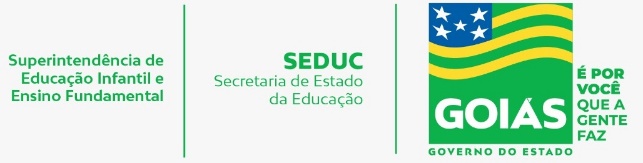 LÍNGUA PORTUGUESAATIVIDADE 12ATIVIDADE 12Tema: Carta do Leitor - Análise e formas de composição dos gêneros jornalísticos.Tema: Carta do Leitor - Análise e formas de composição dos gêneros jornalísticos.Habilidade: EF69LP16-B) Analisar e utilizar as formas de composição dos gêneros jornalísticos da ordem do argumentar, tais como cartas do leitor (contextualização, defesa de tese/opinião e uso de argumentos) e das entrevistas: apresentação e contextualização do entrevistado e do tema, estrutura pergunta e resposta etc. (EF67LP32) Escrever palavras com correção ortográfica, obedecendo as convenções da língua escrita. (EF67LP33) Pontuar textos do campo jornalístico-midiático adequadamente.Habilidade: EF69LP16-B) Analisar e utilizar as formas de composição dos gêneros jornalísticos da ordem do argumentar, tais como cartas do leitor (contextualização, defesa de tese/opinião e uso de argumentos) e das entrevistas: apresentação e contextualização do entrevistado e do tema, estrutura pergunta e resposta etc. (EF67LP32) Escrever palavras com correção ortográfica, obedecendo as convenções da língua escrita. (EF67LP33) Pontuar textos do campo jornalístico-midiático adequadamente.NOME:NOME:UNIDADE ESCOLAR:UNIDADE ESCOLAR:Exemplo 113 de novembro de 2018.Revista Mundo todo, na minha opinião, muito fraca a reportagem sobre personalidade. Achei a linguagem muito cheia de termos técnicos, o que não combina com a revista. Também achei a matéria muito curta: quando começa a ficar interessante, acabou! Cometeram um deslize dessa vez.Carlos Cavalcanti, Salvador – BA.Exemplo 2Olá, pessoal, da Revista Capricho, eu gostaria de pedir novamente que vocês façam uma matéria sobre a luta livre (WWE). Sou fanática e gostaria de saber muito mais sobre esse esporte.Obrigada, abraços. Laizinha Hardy, 12 anos. Campinas-SP – 04/04/2017Goiânia, 08 de fevereiro de 2018.Caro editor, Gostaria de parabenizar os responsáveis pela reportagem sobre a região Centro Oeste, especialmente o destaque feito a Goiânia, capital onde nasci e vivo até hoje.Os aspectos sociais e culturais presentes na cidade foram brilhantemente descritos no texto e muito bem representados por meio das imagens que representam tão bem o nosso povo. Atenciosamente,J.S.Local e dataVocativoIntroduçãoCorpo do Texto(desenvolvimento e conclusão)DespedidaAssinaturaOlá,Queria parabenizá-los pela belíssima e muito bem elaborada matéria da Revista Capricho nº1259 que fala sobre as tendências da moda. Foi muito útil na hora de sair para aquela 'baladinha' básica! Inclusive essas 'makes' servem para usar em qualquer lugar e em qualquer hora do dia. Todas as minhas amigas ficaram me perguntando se eu tinha contratado um maquiador (hahaha)! Aí eu respondo:- Gente eu peguei de uma matéria fantástica da revista capricho.Com toda sinceridade,Joyce Coling e Carolina Chaves - Fortaleza, CERevista CaprichoAssim como Guga no tênis, espero que atletas como Gabriel Medina e Arthur Zanetti, um dos grandes ginastas brasileiros, recebam de nosso país pelo menos 1% da atenção que recebe um jogador de futebol. E que, assim, sirvam de inspiração para que outras crianças deem continuidade ao esporte. Parabéns, Gabriel Medina!Moisés Moricochi Morato, servidor público(Pacaraima, RR)Local e dataGoiânia, 08 de fevereiro de 2018.VocativoCaro editorIntroduçãoGostaria de parabenizar os responsáveis pela reportagem sobre a região Centro Oeste, especialmente o destaque feito a Goiânia, capital onde nasci e vivo até hoje.Corpo do Texto (Desenvolvimento e Conclusão)Os aspectos sociais e culturais presentes na cidade foram brilhantemente descritos no texto e muito bem representados por meio das imagens que representam tão bem o nosso povo.DespedidaAtenciosamente,AssinaturaJ.S.